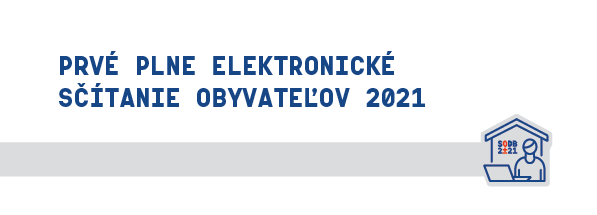 Rozhodnutím predsedu Štatistického úradu SR č. 10900-2172/2021 začína sa dosčítavanie pomocou asistovaného sčítania od 3.5.2021 do 13.6.2021	Navštívte kontaktné miesto, kde Vám náš asistent rád pomôže.Nemôžete sa dostaviť na kontaktné miesto?Požiadajte o sčítanie mobilného asistenta sčítania: Anna Kluknavská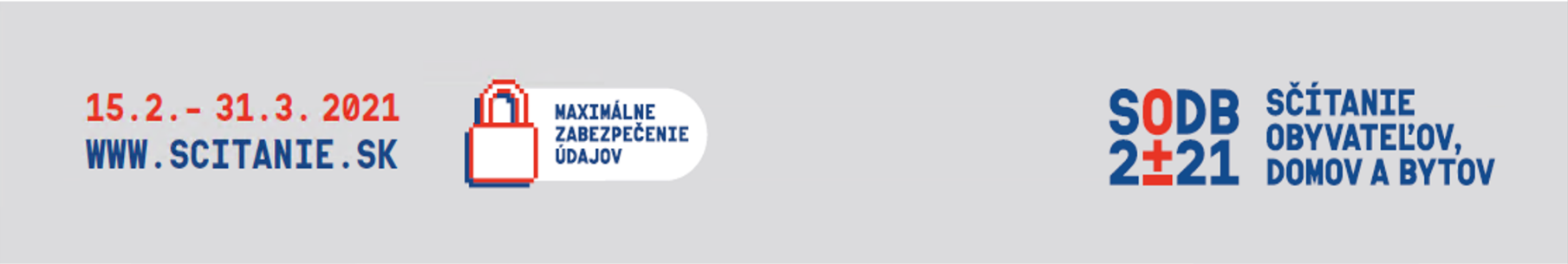 